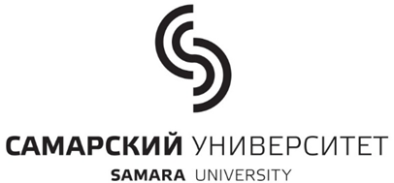 МИНОБРНАУКИ РОССИИфедеральное государственное автономное образовательное учреждение высшего образования «самарский национальный исследовательский университетимени академика с. п. королЕва»Н А П Р А В Л Е Н И ЕУважаемый ____________________________________________________________________________________
Кафедра _______________________________________________________________________________________
направляет к Вам на рецензию выпускную квалификационную работу (ВКР) студента ____________________
института (факультета, филиала) __________________________________________________________________,выполненную по основной профессиональной образовательной программе высшего образованияпо специальности (направлению подготовки) _______________________________________________________                                                                                                                         код и наименования специальности / направления подготовки_______________________________________________________________________________________________                                                                                       направленность программы (профиль) / специализацияна тему: _____________________________________________________________________________________________________________________________________________________________________________________.Рецензия должна быть представлена в университет не позднее, чем за 5 дней до защиты ВКР.Защита ВКР состоится  ___________________ 20___г. в ______ часов в аудитории № _________ университета, расположенной по адресу ________________________________________________________________________.Заведующий кафедрой _________________________________    ______________   /______________________ /                                                                                 наименование кафедры                                             подпись                                         И.О.Фамилия«____» ________________ 20 _____ г.